05.05.21L.O. To consolidate my understanding of multiplication.Use Base 10 or a bead string to help you answer the multiplication sums. 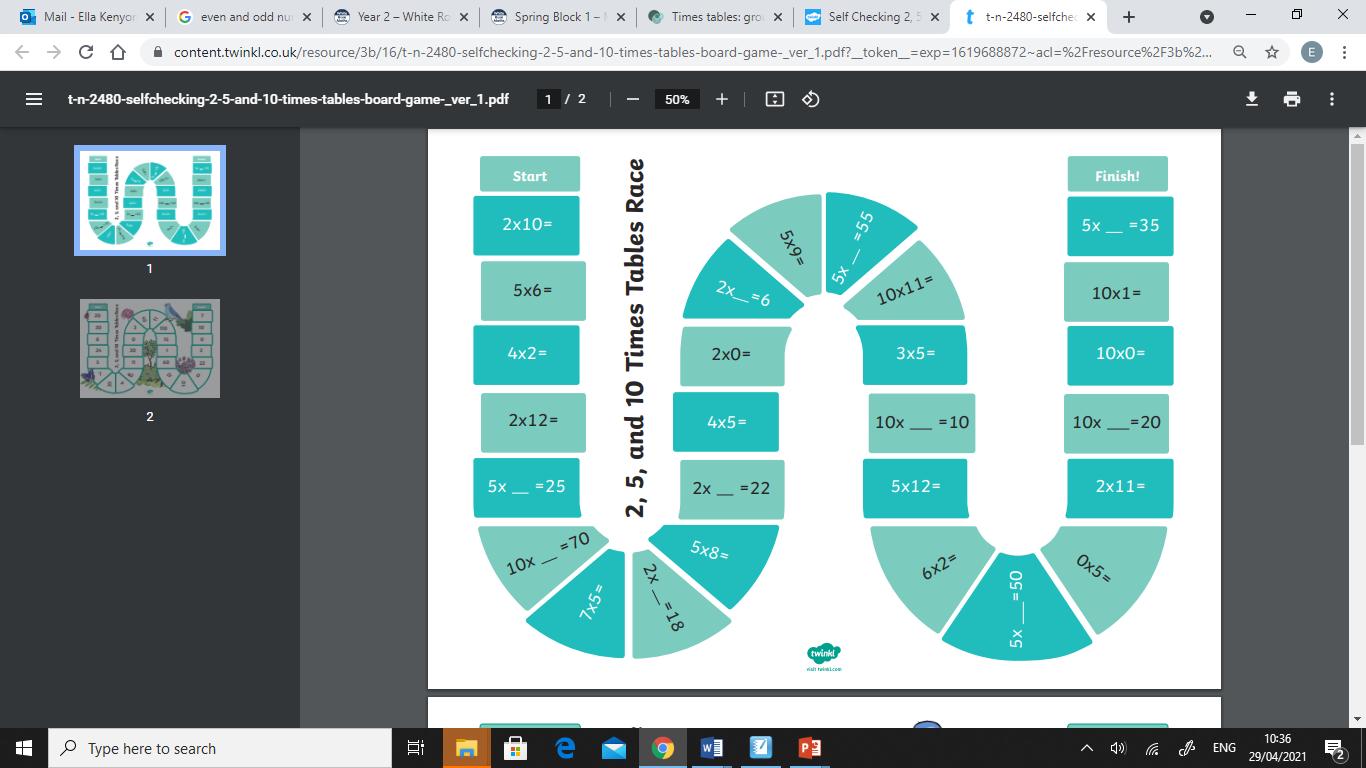 